	Loddon Mallee Region Track & Field ProgramTimeLong JumpShot PutJavelinTriple JumpDiscusHigh Jump91367549.45Boys 13Girls 20Boys 17Girls 14Girls 16Boys 1510801511161210.05Girls 13Boys 20Girls 17Boys 14Boys 16Girls 1528292627253010.25Girls 20Boys 17Girls 16Boys 13Boys 15Boys 1442394043413810.45Boys 20Girls 17Boys 16Girls 13Girls 15Girls 1448495247515011.05Boys 17Girls 16Boys 15Girls 20Girls 14Boys 1365686366646711.25Girls 17Boys 16Girls 15Boys 20Boys 14Girls 13791527781788211.45Girls 16Boys 15Girls 14Boys 17Boys 13Boys 20153939492969512.05Boys 16Girls 15Boys 14Girls 17Girls 13Girls 2010910810510610410712.25Boys 15Girls 14Boys 13Girls 16Girls 20Boys 1712011712111611911812.45Girls 15Boys 14Girls 13Boys 16Boys 20Girls 171271251301291281261.05Girls 14Boys 13Girls 20Boys 15Boys 17Boys 161401431441421411391.25Boys14Girls 13Boys 20Girls 15Girls 17Girls 168, 1759, 1761.45Girls 15 AWDGirls 20 AWDBoys 15 AWDBoys 20 AWDLong JumpTimeEventEvent No's10.00Hurdles17-24, 31-3410.003000m37, 4410.201500m Walk115, 122-124 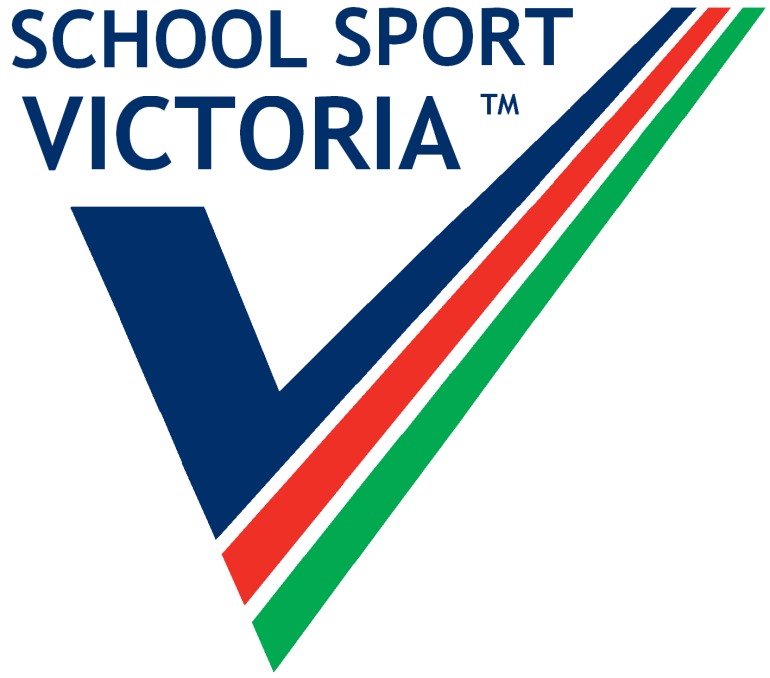 115, 122-124 10.40100m53-62, 69-7011.15800m73-76, 83-9012.00200m97-103, 110-11497-103, 110-11412.30400m131-138, 145-148131-138, 145-1481.151500m149-151, 154-162149-151, 154-1622.15Relays163-174AWD Event TimesAWD Event Times11.00100m45, 46, 181, 18211.40Shot Put13 ,14, 177, 178()()12.20200m35, 36, 179, 1801.45Long Jump8, 9, 175, 176